Wisconsin Facts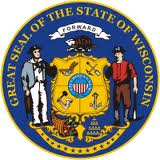 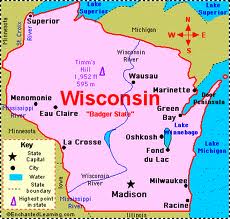 Grade 4Key the facts below to practice your keyboarding skills.  Use the word bank below to replace the line.  The State _______________ is the Mourning Dove. With a gentle "coo" and a graceful flap of its wings, the mourning dove flew over the state as the official symbol of peace in 1971The State _____________ is Red Granite.  Chosen for its economic importance in the state in 1971, the speckled igneous rock is composed of quartz and feldspar.The State _____________ is Milk. The perfect complement to cookies, "America's Dairyland" chose to make milk the official beverage of the state to echo its abundant dairy heritage in 1987.The State _______________ is Corn.  Used for everything from livestock feed, to ethanol fuel, to the cornerstone of a delectable summer barbecue, corn was made the official state grain in 1989 to bring attention to its many uses.The State ________________is "On Wisconsin!"   The rhythmic and rousing beats of "On Wisconsin," already a popular football song since 1909, began filling the air as the official state song in 1959.The State ____________ is the Sugar Maple.  With its bright yellow fall colors, and its delectable spring harvest of sweet maple sugar, the sugar maple became the state's official tree in 1949.